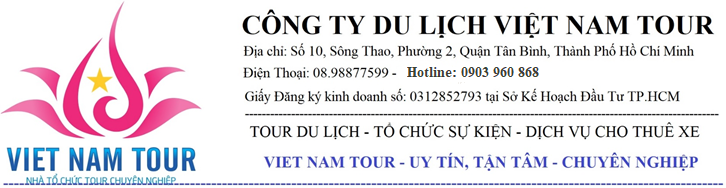 MEKONG DELTA 1 DAY | MY THO – BEN TREDAY 1: HCM – MY THO – BEN TREMorning: 07:00• Departing from 202, Le Lai Street, District 1 to My Tho City.• Taking rest at Mekong Rest Stop for rest-room, breakfast (self-sufficient).• Coming to Chuong Duong boat station in My Tho City → taking a boat and having asightseeing on Tien River, you may contemplate the landscape of four famous island, they areDragon Island, Phoenix Island, Turtle Island and Unicorn Island. Besides that, you mayhave a look at Rach Mieu Bridge – the first structure that Vietnamese engineers built to acrossTien River.• The boat will dock at Unicorn Island, firstly, you may visit the honey bee farm and enjoythe honey tea → moving on to the coconut candy workshop to discover the process thatlocal people produce the candy.• Next, going to the orchard garden, you may enjoy the seasonal fruit as well as they willserve you the traditional music of the Southwest of Vietnam → Then, you may join thehorse cart to go around the village → After all, you will finish the trip on Unicorn Island byrowing dinghy in the small canal under the Nipas’ leaves.Afternoon:• Moving on to the Phoenix Island, this is the Eco-tourism area, you may visit the CoconutReligion’s relic.• Having lunch at the Phoenix Island’s restaurant → after lunch, you have free time to discoverand take part in some entertained activities, such as crocodile farm, monkey - bridge, etc. oryou may take a rest on free hammock.• Returning to My Tho City. Visiting the beautiful Vinh Trang Pagoda which wasbuilt in 1849.• Say goodbye Mekong Delta one-day-trip. We will return to HCM city by bus. Thank you– see you again. Included: A/C bus, water, tour guide speaking English, boat trip, entrance fee, lunch. Excluded: Tip, soft drinks, shopping.Lunch’s menu:▪ Fried Giant Gourami + fresh vegetables + rice vermicelli + tamarind sauce;▪ Spring rolls;▪ Meat stew;▪ Fried sticky rice;▪ Sweet and sour hot pot;▪ Boiled vegetables + braised fish sauce;▪ Rice + iced tea;▪ Desert: fruit.